MOÇÃO Nº Assunto: De congratulação à Delegação dos Atletas da Melhor Idade Itatibense pelo excelente desempenho no 21º Jogos Regionais do Idoso (JORI).Senhor Presidente:CONSIDERANDO que entre os dias 05 e 08 de outubro a delegação dos atletas da Melhor Idade itatibense participaram do 21º JORI – Final Estadual, na cidade de Sertãozinho.CONSIDERANDO que os atletas competiram em onze modalidades, sendo elas: Atletismo A Masculino (de 60 a 64 anos); Atletismo B Masculino (65 a 69 anos); Atletismo D Feminino (75 a 79 anos), Atletismo D Masculino (75 a 79 anos); Atletismo E Masculino (80 a 84 anos); Atletismo F Feminino (85 a 89 anos); Coreografia; Natação C Feminino (70 a 74 anos); Natação D Feminino (75 a 79 anos); Tênis de Mesa B Masculino (a partir de 70 anos); Voleibol Adaptado B Feminino (a partir de 70 anos).CONSIDERANDO que nas classificações individuais o município conquistou o 1º lugar no Atletismo Masculino, 2º lugar na Coreografia, 3º lugar no Atletismo Feminino, 3º lugar no Vôlei Adaptado Feminino B, 8º lugar na Natação Feminina e 8º lugar no Tênis de Mesa Masculino B.CONSIDERANDO que as disputas aconteceram entre 163 municípios, totalizando cerca de 14 mil atletas e Itatiba ficou em 10º lugar na classificação geral.CONSIDERANDO que este ano na competição regional, em Americana, a delegação itatibense ganhou o troféu de vice-campeão, pela quinta vez consecutiva.COSIDERANDO que os Jogos Regionais do Idoso têm como objetivo principal proporcionar aos participantes a socialização, integração e participação em evento, competindo saudavelmente entre si, buscando a superação pessoal.APRESENTO à apreciação do Soberano Plenário, na forma regimental, uma MOÇÃO DE CONGRATULAÇÃO à Delegação dos Atletas da Melhor Idade Itatibense pelo excelente desempenho no 21º Jogos Regionais do Idoso (JORI).SALA DAS SESSÕES, 19 de outubro de 2017.LEILA BEDANIVereadora – PVAssunto: De congratulação à Delegação dos Atletas da Melhor Idade Itatibense pelo excelente desempenho no 21º Jogos Regionais do Idoso (JORI).________________________________________________________________________________________________________________________________________________________________________________________________________________________________________________________________________________________________________________________________________________________________________________________________________________________________________________________________________________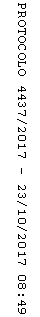 